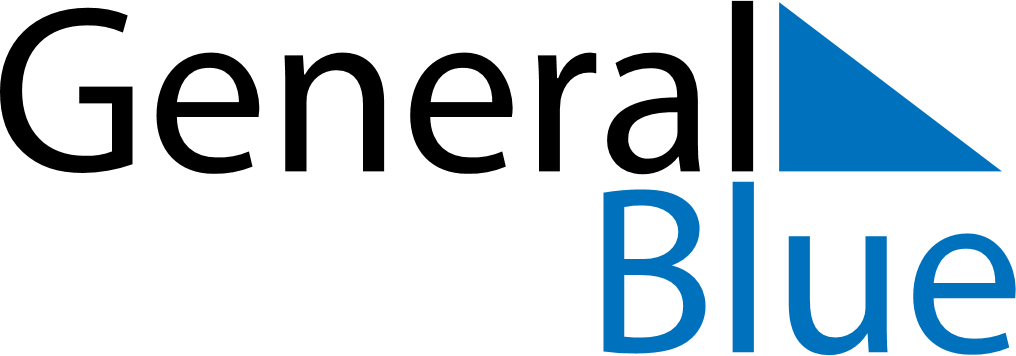 November 2028November 2028November 2028November 2028ColombiaColombiaColombiaMondayTuesdayWednesdayThursdayFridaySaturdaySaturdaySunday123445678910111112All Saints’ Day1314151617181819Independence of Cartagena202122232425252627282930